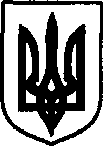 УКРАЇНАДунаєвецька міська рада VII скликанняПРОЕКТ Р І Ш Е Н Н ЯТридцять восьмої (позачергової) сесії12 липня 2018 р.                                         Дунаївці                                                №0-38/2018рПро затвердження Програми сприяння встановленню індивідуального опалення в багатоквартирних будинках м. Дунаївці, внутрішня система централізованого теплопостачання яка знаходиться в аварійному стані  на 2018 рікВідповідно до пункту 22 частини 1 статті 26 Закону України «Про місцеве самоврядування в Україні», міська  радаВИРІШИЛА:1. Затвердити міську Програму сприяння встановленню індивідуального опалення в багатоквартирних будинках м. Дунаївці, внутрішня система централізованого теплопостачання яка знаходиться в аварійному стані  на 2018 рік (додається).2. Фінансовому управлінню міської ради передбачати кошти на фінансування Програми в межах загальних асигнувань.3. Відділу житлово-комунального господарства та благоустрою апарату виконавчого комітету Дунаєвеецької міської ради інформувати про хід виконання Програми.4. Контроль за виконанням даного рішення покласти на заступника міського голови С.Яценка та постійну комісію з питань житлово-комунального господарства, комунальної власності, промисловості, підприємництва та сфери послуг (голова комісії Л.Красовська).Секретар міської ради 				             		М.ОстровськийУКРАЇНАДунаєвецька міська рада VII скликанняПРОЕКТ Р І Ш Е Н Н ЯТридцять восьмої (позачергової) сесії12 липня 2018 р.                                         Дунаївці                                                №0-38/2018рПро затвердження проектів, реалізація яких відбуватиметься за рахунок коштів громадського бюджетуКеруючись статтею 26 Закону України «Про місцеве самоврядування в Україні», відповідно до Положенням про громадський бюджет (бюджет участі) у Дунаєвецькій міській раді, затверджене рішенням 32 сесії Дунаєвецької міської ради від 22.12.2017 р. №6-32/2017р., міська радаВИРІШИЛА:1. Затвердити проекти, реалізація яких відбуватиметься за рахунок коштів громадського бюджету, а саме:«Забезпечення водовідведення стічних та зливових вод від приміщення школи і ліквідація (чи обмеження доступу) потенційно-небезпечного об’єкту на пришкільний території», у сумі 46 592 грн.;  «Естетично-художнє оформлення стіни на території СТАДІОНУ в м.Дунаївці», у сумі 48 494 грн.;«Спортивно - ігровий майданчик на території школи №4 в м.Дунаївці», у сумі 50 000 грн.;«Відкрите небо” - м.Дунаївці, вулиця Красінських, 3 (площа Дунаєвецької міської бібліотеки)», у сумі 49 700 грн.;«Зелений острів «Green island» в м.Дунаївці, вул. Красінських 22/1 (Станція юних натуралістів)», у сумі 50 000 грн.;«Встановлення ігрових актракціонів та лавочок на дитячому майданчиу по вул. Київська, 24-26 в м.Дунаївці», у сумі 50 000 грн.;«Дитячий ігровий майданчик "Дитяча мрія" в м.Дунаївці, пров. Декоративний, 1а», у сумі 28 800 грн.;«Парк мрії» – облаштована зона відпочинку для дітей та молоді в с.Рахнівка», у сумі 50 000 грн.;«Дитячий спортивно-ігровий майданчик «Грайландія” в с.Залісці», у сумі              50 000грн.;«Дитячий ігровий майданчик «Промінь» в с.Чаньків», у сумі 50 000 грн.;«Твоє село, твоя колиска, душі твоєї маленький рай», с.Нестерівці,                      вул. Центральна, 28/А», у сумі 37 870 грн.;«Фізкультура та спорт - запорука здоров’я людей. Тренажерний зал в с. Велика Побійна», у сумі 39 392 грн.;«Облаштування актового залу в клубі с. Мала Побіянка», у сумі 46 300 грн.;«Дитячі вуличні майданчики в селах Сивороги, та Соснівка», у сумі 49 000 грн.;«Спортивний тренажерний зал в Будинку культури с.Іванківці», у сумі 49 962 грн.;«Облаштування зон відпочинку для зеленого туризму на території с.Сокілець», у сумі 50 000 грн.2. Контроль за виконанням цього рішення покласти на заступника міського голови з питань діяльності виконавчих органів ради С. Яценка.Секретар міської ради 				             		М.ОстровськийУКРАЇНАДунаєвецька міська рада VII скликанняПРОЕКТ Р І Ш Е Н Н ЯТридцять восьмої (позачергової) сесії12 липня 2018 р.                                         Дунаївці                                                №0-38/2018рПро внесення змін  до міського бюджету на 2018 рікВідповідно до пункту 23 частини 1 статті 26, статті 61 Закону України «Про місцеве самоврядування в Україні», міська рада    ВИРІШИЛА:1. Внести зміни до рішення сесії міської ради VІІ скликання від 22.12.2017 р. № 10-32/2017р «Про міський  бюджет на 2018 рік»:1.1. Збільшити доходи загального фонду міського бюджету на суму  2 871 000 грн., в тому числі по кодах:11010100 «Податок на доходи фізичних осіб, що сплачується податковими агентами, із доходів платника податку у вигляді заробітної плати» – 2 260 000 грн.11010200 «Податок на доходи фізичних осіб з грошового забезпечення, грошових винагород та інших виплат, одержаних військовослужбовцями та особами рядового і начальницького складу, що сплачується податковими агентами» – 48 900 грн.11010500 «Податок на доходи фізичних осіб, що сплачується фізичними особами за результатами річного декларування» – 33 300 грн.14040000 «Акцизний податок з реалізації суб`єктами господарювання роздрібної торгівлі підакцизних товарів» – 81 000 грн.18011000 «Транспортний податок з фізичних осіб» - 87 500 грн.22012500 «Плата за надання інших адміністративних послуг» – 231 300 грн.22080400 «Надходження від орендної плати за користування цілісним майновим комплексом та іншим майном, що перебуває в комунальній власності» – 46 800 грн.24060300 «Інші надходження» – 43 400 грн.24062200 «Кошти за шкоду, що заподіяна на земельних ділянках державної та комунальної власності, які не надані у користування та не передані у власність, внаслідок їх самовільного зайняття, використання не за цільовим призначенням, зняття ґрунтового покриву» - 38 800 тис.грн.Збільшити видатки загального фонду міського бюджету на суму  2 545 800 грн., в тому числі:КПКВКМБ 0116071 «Відшкодування різниці між розміром ціни (тарифу) на житлово-комунальні послуги, що затверджувалися або погоджувалися рішенням місцевого органу виконавчої влади та органу місцевого самоврядування, та розміром економічно обґрунтованих витрат на їх виробництво (надання)» - 2 200 000 грн. (головний розпорядник – міська рада).КПКВКМБ 0113242 «Інші заходи у сфері соціального захисту і соціального забезпечення» - 252 800 грн. (головний розпорядник – міська рада).КПКВКМБ 0611010 «Надання дошкільної освіти» - 93 000 грн. (головний розпорядник  - управління освіти, молоді та спорту)Збільшити видатки спеціального фонду міського бюджету (бюджету розвитку) на суму 325 200 грн., в тому числі:КПКВКМБ 0116011 «Експлуатація та технічне обслуговування житлового фонду» - 70 000 грн. (головний розпорядник – міська рада).КПКВКМБ 0611020 «Надання загальної середньої освіти загальноосвітніми навчальними закладами ( в т. ч. школою-дитячим садком, інтернатом при школі), спеціалізованими школами, ліцеями, гімназіями, колегіумами» - 255 200 грн. (головний розпорядник – управління освіти. молоді та спорту).Збільшити  профіцит загального фонду та дефіцит спеціального фонду (бюджету розвитку) на суму 325 200 грн. за рахунок коштів, що передаються з загального фонду до спеціального фонду (бюджету розвитку).1.2. Перепланування видатків:1.2.1. Зменшити видатки загального фонду міського бюджету по КПКВКМБ 0114030 «Забезпечення діяльності бібліотек» на суму 60 000 грн., в тому числі видатки на оплату праці  48 000 грн.  та збільшити видатки загального фонду міського бюджету по КПКВКМБ 0114040 «Забезпечення діяльності музеїв i виставок» на суму 60 000 грн., в тому числі видатки на оплату праці – 34 284 грн.. (головний розпорядник – міська рада).1.2.2. Зменшити видатки загального фонду міського бюджету по КПКВКМБ 0116030 «Організація благоустрою населених пунктів» та збільшити видатки загального фонду міського бюджету по КПКВКМБ 0116013 «Забезпечення діяльності водопровідно-каналізаційного господарства» на суму 45 000 грн. (головний розпорядник – міська рада). Економію коштів, запланованих на фінансування проектів переможців за рахунок коштів Громадського бюджету в сумі 8 890 грн. спрямувати на  ліквідацію наслідків негоди в с.Миньківці.1.2.3. Зменшити видатки загального фонду міського бюджету по КПКВКМБ «Оздоровлення та відпочинок дітей (крім заходів з оздоровлення дітей, що здійснюються за рахунок коштів на оздоровлення громадян, які постраждали внаслідок Чорнобильської катастрофи)»  на суму 117 685 грн. (головний розпорядник – управління освіти молоді та спорту).Збільшити видатки загального фонду міського бюджету по КПКВКМБ 0611010 «Надання дошкільної освіти» на суму 50 000 грн. (головний розпорядник – управління освіти, молоді та спорту).Збільшити видатки спеціального фонду міського бюджету (бюджету розвитку) по КПКВКМБ 0611010 «Надання дошкільної освіти» на суму 60 000 грн., по КПКВКМБ «Надання загальної середньої освіти загальноосвітніми навчальними закладами ( в т. ч. школою-дитячим садком, інтернатом при школі), спеціалізованими школами, ліцеями, гімназіями, колегіумами» на суму 7 685 грн. (головний розпорядник – управління освіти, молоді та спорту).Збільшити  профіцит загального фонду та дефіцит спеціального фонду (бюджету розвитку) на суму 67 685 грн. за рахунок коштів, що передаються з загального фонду до спеціального фонду (бюджету розвитку).1.2.5. Зменшити видатки загального фонду міського бюджету по КПКВКМБ 0116030 «Організація благоустрою населених пунктів» та збільшити видатки загального фонду міського бюджету по КПКВКМБ 0117461 «Утримання та розвиток автомобільних доріг та дорожньої інфраструктури за рахунок коштів місцевого бюджету» на суму 538 360 грн. (головний розпорядник – міська рада).1.2.6. Внести зміни в рішення 35 сесії міської ради від 20.04.2018р. «Про внесення змін до міського бюджету на 2018 рік», запланувавши видатки загального фонду в сумі 265 000 грн. по КПКВКМБ 0116071, а не по КПКВКМБ 0116072 (головний розпорядник – міська рада).1.2.7. Зменшити видатки загального фонду міського бюджету по КПКВКМБ 0113210 «Організація та проведення громадських робіт» на утримання прибиральників територій старостатів громади на умовах громадських робіт на суму 13 627 грн. (в т.ч. заробітна плата  - 11 169 грн.) (головний розпорядник – міська рада) та збільшити видатки загального фонду міського бюджету по КПКВКМБ 0113210 «Організація та проведення громадських робіт» на організацію робіт з документацією щодо призначення житлових субсидій населенню громади на суму 13 627 грн. (в т.ч. заробітна плата  - 11 169 грн.) (головний розпорядник – міська рада).1.3. Затвердження розпоряджень міського голови та секретаря міської ради:1.3.1. від 03.07.2018р. №228/2018-р «Про внесення змін до міського бюджету на 2018 рік»:	Збільшити доходи загального фонду міського бюджету на суму 262 500 грн.., в тому числі по коду  41053900 «Інші субвенції з місцевого бюджету» - 262 500  грн.Збільшити видатки спеціального фонду міського бюджету (бюджету розвитку) на суму 262 500 грн., в тому числі по КПКВКМБ 0112111 «Первинна медична допомога населенню, що надається центрами первинної медичної (медико-санітарної) допомоги» - 262 500 грн..(головний розпорядник – міська рада).Збільшити профіцит загального фонду міського бюджету та дефіцит спеціального фонду міського бюджету (бюджету розвитку) на суму 262 500 грн. за рахунок коштів, що передаються з загального фонду до бюджету розвитку (спеціального фонду).1.3.2. від 06.07.2018р. №238/2018-р «Про внесення змін до міського бюджету на 2018 рік»:Збільшити доходи загального фонду міського бюджету на суму 1 775 816 грн.., в тому числі по кодах:- 41051500 «Субвенція з місцевого бюджету на здійснення переданих видатків у сфері охорони здоров’я за рахунок коштів медичної субвенції» - 1 670 600  грн.-  41053900 «Інші субвенції з місцевого бюджету» - 105 216  грн.Збільшити видатки спеціального фонду міського бюджету (бюджету розвитку) на суму 1 775 816 грн., в тому числі по КПКВКМБ 0112111 «Первинна медична допомога населенню, що надається центрами первинної медичної (медико-санітарної) допомоги» - 1 775 816 грн.(головний розпорядник – міська рада).1.3.3. від 09.07.2018р. №241/2018-р «Про внесення змін до міського бюджету на 2018 рік»:Збільшити доходи загального фонду міського бюджету на суму 164 000 грн., в тому числі по коду 41034500 «Субвенція з державного бюджету місцевим бюджетам на здійснення заходів щодо соціально-економічного розвитку окремих територій» - 164 000 грн.Збільшити видатки спеціального фонду міського бюджету (бюджету розвитку) на суму 164 000 грн., в тому числі:КПКВКМБ 0611010 «Надання дошкільної освіти» - 77 000 грн. (головний розпорядник – управління освіти, молоді та спорту).КПКВКМБ 0611020 «Надання загальної середньої освіти загальноосвітніми навчальними закладами ( в т. ч. школою-дитячим садком, інтернатом при школі), спеціалізованими школами, ліцеями, гімназіями, колегіумами» - 87 000 грн. (головний розпорядник – управління освіти, молоді та спорту)Збільшити профіцит загального фонду та дефіцит спеціального фонду (бюджету розвитку) на суму 164 000 грн. за рахунок коштів, що передаються з загального фонду до спеціального фонду (бюджету розвитку).2. Дозволити міському голові розпорядженням внести зміни до міського бюджету на 2018 рік щодо розподілу закумульованих на реалізацію проектів Громадського бюджету коштів  між головними розпорядниками та КПКВКМБ відповідно до затвердженого рішенням сесії від 11.07.2018р. переліку проектів, з наступним затвердженням такого розпорядження рішенням сесії міської ради.. Додатки 1, 2, 3, 4, 5, 6, 7 до рішення сесії міської ради VІІ скликання від 22.12.2017р. № 10-32/2017р “Про міський бюджет на 2018 рік” з урахуванням внесених змін викласти у новій редакції відповідно до даного рішення.. Контроль за виконанням рішення покласти на Фінансове управління Дунаєвецької міської ради (Т.Абзалова) та постійну комісію з питань планування, фінансів бюджету та соціально-економічного розвитку (голова комісії Д.Сусляк). Секретар міської ради 				             		М.Островський	Пояснювальна записка до проекту рішення міської радивід    липня 2018 року„Про внесення змін до міського бюджету на 2018 рік”	Для проведення уточнення видатків міського бюджету визначений відповідний фінансовий ресурс, зокрема:За рахунок перевиконання загального фонду дохідної частини міського бюджету за результатами першого півріччя, враховуючи норми статті 78 Бюджетного кодексу України, є можливість уточнити 2 871 тис.грн.: при плані власних доходів 39 051,4 тис.грн.  фактичні надходження склали 41 922,5 тис.грн. – відсоток виконання становить 107,4 %.Є потреба в переплануванні видатків:в зв’язку з наявністю вакансій в Великожванчицькій, Голозубинецькій та Нестеровецькій сільських бібліотеках маємо економію по КУ «Дунаєвецька міська бібліотека» в сумі 60 тис.грн.;маємо економію коштів, передбачених Управлінню освіти, молоді та спорту на оздоровлення дітей, яка виникла в результаті проведення тендерної процедури; після визначення проектів Громадського бюджету, які перемогли в голосуванні, із загальної суми призначень 800 тис.грн. вивільняється    53,89 тис.грн.;враховуючи профінансовані протягом січня-червня видатки на оплату робіт КП «ЖЕО» та заплановані видатки по даному підприємству на друге півріччя, є можливість перепланувати  100 тис.грн., передбачених на побілку бордюрів, встановлення дорожніх знаків, поточний ремонт «лежачих поліцейських», поливання доріг та ін.; по КП «Благоустрій Дунаєвеччини» можна переспрямувати заплановані на обкошування територій загального користування, ліквідацію несанкціонованих сміттєзвалищ, поточний ремонт пам’ятників 438,4 тис.грн.Зазначений ресурс пропонується розподілити наступним чином.За рахунок перевиконання дохідної частини бюджету передбачити кошти на:- погашення заборгованості з різниці в тарифах на послуги теплопостачання для населення за 2016-2017 роки з метою часткової проплати комунальним підприємством теплових мереж боргів перед НАК «Нафтогаз України» за спожитий в 2018 році природний газ та перед ПАТ«Хмельницькоблгаз» по реструктуризованих платежах - 2 200 тис.грн.- виплату компенсації мешканцям будинку по вул..Київська,10 м.Дунаївці вартості котлів та оплату робіт по прокладенню ділянки газопроводу до цього будинку для переходу на індивідуальне опалення в зв’язку з аварійним станом тепломережі – на виконання Програми сприяння встановленню індивідуального опалення в багатоквартирних будинках м.Дунаївці, внутрішня система централізованого теплопостачання яких знаходиться в аварійному стані, на 2018 рік – 322,8 тис.грн.- дооблаштування огорожі в КУ «Центр розвитку дитини «Пролісок»  (садочок №2) м.Дунаївці – 63 тис.грн.- проведення капітального ремонту частини ненавчальних приміщень Великопобіянської ЗОШ для переведення в приміщення школи дитячого садочка  – 255,2 тис.грн., закупівля матеріалів та обладнання для ДНЗ – 30 тис.грн.2.  Перепланування видатків: - економію по КУ «Центральна міська бібліотека» запланувати на утримання КЗ «Історико-краєзнавчий музей» на протязі 3 кварталу поточного року (60 тис.грн.);- економію по Громадському бюджету (53,89 тис.грн.) спрямувати КП «Міськводоканал» на погашення різниці в тарифах (45 тис.грн.) та ліквідацію наслідків негоди в с.Миньківці (8,89 тис.грн.);- 117,7 тис.грн. економії коштів, які передбачалися на оздоровлення дітей громади, спрямувати на виготовлення проектно-кошторисної документації та проходження експертизи модульної газової теплогенераторної  для опалення ДНЗ №1 м.Дунаївці (60 тис.грн.), виготовлення проектно-кошторисної документації на капітальний ремонт частини ненавчальних приміщень Великопобіянської ЗОШ (7,1 тис.грн.), проведення експертизи проектно-кошторисної документації на реконструкцію спортивного майданчика під футбольне поле з ігровими майданчиками та біговими доріжками Дунаєвецької ЗОШ №4 (0,6 тис.грн.), на закупівлю піску та відсіву для поточного ремонту садочків (50 тис.грн.);- кошти в сумі  100 тис.грн., які планувалися на оплату робіт КП «ЖЕО» (побілка бордюрів, встановлення дорожніх знаків, поточний ремонт «лежачих поліцейських», поливання доріг та ін.), перепланувати на поточний ремонт доріг міста;- кошти в сумі 438,4 тис.грн., які планувалися на оплату робіт КП «Благоустрій Дунаєвеччини» (обкошування територій загального користування, ліквідація несанкціонованих сміттєзвалищ, поточний ремонт пам’ятників та ін.) перепланувати на поточний ремонт доріг сільських населених пунктів;- зменшити видатки на утримання прибиральників територій старостатів громади на умовах громадських робіт та збільшити видатки на організацію робіт з документацією щодо призначення житлових субсидій населенню громади на умовах громадських робіт на суму 13,6 тис.грн. 3. На виконання пункту 10 рішення 32 (позачергової) сесії міської ради від 22.12.2017р. №10-32/2017р «Про міський бюджет на 2018 рік» необхідно затвердити  розпорядження міського голови та секретаря міської ради:-  розпорядженням від 03.07.2018р. №228/2018-р внесено зміни до розпису міського бюджету на суму переданих з Смотрицького та Новоушицького селищних бюджетів інших субвенцій в сумі відповідно 112,5 тис.грн. та 150 тис.грн. для організації робіт щодо капітального ремонту частини будівлі основного лікувального корпусу КЗ «Центр ПМСД», де планується розміщення відділення гемодіалізу; -     розпорядженням від 06.07.2018р. №238/2018-р на утримання протягом 3 кварталу первинної ланки медицини спрямовано 2 586,6 тис.грн. медичної субвенції з державного бюджету міському бюджету,  розподілено 1 670,6 тис.грн. субвенції з місцевого бюджету на здійснення переданих видатків у сфері охорони здоров’я за рахунок коштів медичної субвенції, отриманої від громад району та 105,2 тис.грн. іншої субвенції з Дунаєвецького селищного бюджету;-        розпорядженням від 09.07.2018р. №241/2018-р збільшено дохідну частину міського бюджету на суму 164 тис.грн. отриманої згідно розпорядження КМУ від 13.06.2018р. №423-р субвенції на здійснення заходів щодо соціально-економічного розвитку територій, а видатки заплановано згідно цільового призначення трансферту: 87 тис.грн. – на капітальний ремонт ЗОШ І-ІІІст. с.Залісці та 77 тис.грн. – на капітальний ремонт ДНЗ с.Чаньків.Начальник фінансового управління                                                                      Т.АбзаловаУКРАЇНАДунаєвецька міська рада VII скликанняПРОЕКТ Р І Ш Е Н Н ЯТридцять восьмої (позачергової) сесії12 липня 2018 р.                                         Дунаївці                                                №0-38/2018рПро підсумки позачергових виборів та визнання повноважень старост в селах Голозубинці та Мушкутинці Дунаєвецької міської ради Враховуючи Постанову Дунаєвецької міської виборчої комісії Дунаєвецького району Хмельницької області від 26.06.2018 р. №11,12 «Про реєстрацію обраної старости», керуючись статтею 26 Закону України «Про місцеве самоврядування в Україні», статтею 89 Закону України «Про місцеві вибори», заслухавши інформацію голови Дунаєвецької міської виборчої комісії про результати позачергових виборів старост в селах Голозубинці та Мушкутинці Дунаєвецької міської ради 24 червня 2018 року, міська радаВИРІШИЛА:Інформацію голови Дунаєвецької міської виборчої комісії про результати виборів старост сіл Голозубинці та Мушкутинці, що входять до складу Дунаєвецької міської ради та визнання їх повноважень – взяти до відома. Новообраним старостам села Голозубинці Блажеєвій Катерині Леонідівні та села Мушкутинці Григор’євій Вірі Володимирівні скласти Присягу і підписати її текст відповідно до чинного  законодавства.Присвоїти  з 12.07.2018 року  Блажеєвій Катерині Леонідівні – старості села Голозубинці Дунаєвецької міської ради 13 ранг посадової особи місцевого самоврядування шостої категорії в органах місцевого самоврядування. Присвоїти  з 12.07.2018 року  Григор’євій Вірі Володимирівні – старості села Мушкутинці Дунаєвецької міської ради 13 ранг посадової особи місцевого самоврядування шостої категорії в органах місцевого самоврядування. Контроль за виконанням даного рішення покласти на постійну комісію з питань регламенту, депутатської діяльності та етики, прав людини, законності, запобігання та врегулювання конфлікту інтересів, зв’язків з виконавчими структурами, органами місцевого самоврядування, об’єднаннями громадян та засобами масової інформації (голова комісії Л.Лук’янова).Секретар міської ради 				             		М.ОстровськийУКРАЇНАДунаєвецька міська рада VII скликанняПРОЕКТ Р І Ш Е Н Н ЯТридцять восьмої (позачергової) сесії12 липня 2018 р.                                         Дунаївці                                                №0-38/2018рПро внесення змін до рішення дванадцятої сесії міської ради VІІ скликання від    08.09.2016 р. №15-12/2016р «Про затвердження персонального складу виконавчого комітету Дунаєвецької міської ради»У зв’язку з набранням повноважень старост с. Голозубинці Блажеєвої Катерини Леонідівни та с. Мушкутинці Григор’євої Віри Володимирівни,  у відповідності до пункту 3 частини 1 статті 26 Закону України «Про місцеве самоврядування в Україні», міська радаВИРІШИЛА:Внести зміни до рішення дванадцятої сесії міської ради VІІ скликання від 08.09.2016 р. №15-12/2016р «Про затвердження персонального складу виконавчого комітету Дунаєвецької міської ради», а саме: додаток до рішення дванадцятої сесії міської ради VІІ скликання від  08.09.2016 р. №15-12/2016р викласти у новій редакції (додається).Рішення тридцять четвертої (позачергової) сесії VІІ скликання від 01.03.2018 р. №9-34/2018 «Про внесення змін до рішення  сесії міської ради VІІ скликання від    08.09.2016 р. №15-12/2016р «Про затвердження персонального складу виконавчого комітету Дунаєвецької міської ради» вважати таким, що втратило чинність.Секретар міської ради 				             		М.ОстровськийДодаток до рішення тридцять восьмої (позачергової) сесії міської ради VІІ скликаннявід 12.07.2018 р. №-38/2018рНова редакціядодатку до рішення дванадцятої сесії міської ради VІІ скликаннявід 08.09.2016 р. №15-12/2016рСекретар міської ради                                                                                           М.Островський УКРАЇНАДунаєвецька міська рада VII скликанняПРОЕКТ Р І Ш Е Н Н ЯТридцять восьмої (позачергової) сесії12 липня 2018 р.                                         Дунаївці                                                №0-38/2018рПро внесення змін до рішення першої сесії міської ради VІІ скликання від 25.11.2015 р. №3-1/2015р «Про утворення лічильної комісії»Керуючись статтею 26 Закону України «Про місцеве самоврядування в Україні», міська радаВИРІШИЛА:1. Внести зміни до рішення першої сесії міської ради VІІ скликання від 25.11.2015 р. №3-1/2015р «Про утворення лічильної комісії», а саме склад лічильної комісії Дунаєвецької міської ради VІІ скликання викласти у новій редакції:1.1. Буяр Лілія Петрівна – депутат міської ради VІІ скликання;1.2. Лук’янова Людмила Володимирівна – депутат міської ради VІІ скликання;1.3. Сусляк Дмитро Анатолійович – депутат міської ради VІІ скликання,1.4. Монастирський Анатолій Валерійович – депутат міської ради VІІ скликання;1.5. Поліщук – Поплавська Олена Целестинівна – депутат міської ради VІІ скликання;1.6. Кобилянська Альона Костянтинівна – депутат міської ради VІІ скликання;1.7. Срюбко Олександр Олександрович – депутат міської ради VІІ скликання.2. Контроль за виконанням даного рішення покласти на постійну комісію з питань регламенту, депутатської діяльності та етики, прав людини, законності, запобігання та врегулювання конфлікту інтересів, зв’язків з виконавчими структурами, органами місцевого самоврядування, об’єднаннями громадян та засобами масової інформації (голова комісії Л.Лук’янова).Секретар міської ради 				             		М.ОстровськийУКРАЇНАДунаєвецька міська рада VII скликанняПРОЕКТ Р І Ш Е Н Н ЯТридцять восьмої (позачергової) сесії12 липня 2018 р.                                         Дунаївці                                                №0-38/2018рПро створення  комунального некомерційного підприємства «Дунаєвецький центр первинної медико-санітарної допомоги» Дунаєвецької міської ради З метою підвищення рівня медичного обслуговування населення, розширення можливостей щодо підвищення доступності та якості первинної медичної допомоги, впровадження нових підходів щодо організації роботи закладів охорони здоров’я та їх фінансового забезпечення шляхом зміни моделі організації та фінансування первинної медичної допомоги, залучення приватних лікарів до процесу надання первинної медичної допомоги, на виконання рішення тридцять п’ятої сесії Дунаєвецької міської ради VII скликання від 20.04.2018 року №18-35/2018р «Про реорганізацію комунального закладу Дунаєвецької міської ради  «Центр первинної медико-санітарної допомоги», відповідно до Закону України  «Про внесення змін до деяких законодавчих актів України щодо удосконалення законодавства з питань діяльності закладів охорони здоров’я» №2002-VIII від 06.04.2017 року,  ст.ст. 16, 35 ¹ Закону України «Основи законодавства України про охорону здоров’я» №2801-XII від 19.11.1992 року (із змінами та доповненнями), Постанови Кабінету Міністрів України від 17.02.2010 року №208 «Деякі питання удосконалення системи охорони здоров’я» (із змінами та доповненнями), враховуючи Методичні рекомендації «З питань перетворення закладів охорони здоров’я  з бюджетних установ у комунальні некомерційні підприємства» схвалені робочою групою з питань реформи фінансування сфери охорони здоров’я України Протокол №9 від 14 квітня 2017 року, керуючись ст.78 Господарського кодексу України від 16.01.2003 року №436-IV (із змінами та доповненнями), Законом України «Про державну реєстрацію юридичних осіб, фізичних осіб - підприємців та громадських формувань» від 15.05.2003 року №755-IV (із змінами та доповненнями), ст.ст. 10, 25, п.30  ч.1 ст.26, ст. 60 Закону України «Про місцеве самоврядування в Україні», міська радаВИРІШИЛА:1. Створити комунальне некомерційне підприємство «Дунаєвецький центр  первинної медико-санітарної допомоги» Дунаєвецької міської ради. 2. Затвердити Статут комунального некомерційного підприємства «Дунаєвецький центр  первинної медико-санітарної допомоги» Дунаєвецької міської ради (додається).3. Музиці Ларисі Михайлівні здійснити державну реєстрацію комунального некомерційного підприємства «Дунаєвецький центр первинної медико-санітарної допомоги» Дунаєвецької міської ради.4. Рішення тридцять сьомої сесії міської ради VІІ скликання від 22.06.2018 р. №4-37/2018р «Про затвердження Статуту Комунального некомерційного підприємства «Дунаєвецький центр первинної медико-санітарної допомоги» вважати таким, що втратило чинність.5. Контроль за виконанням рішення покласти на постійну комісію з питань житлово-комунального господарства, комунальної власності, промисловості, підприємництва та сфери послуг (голова комісії Л.Красовська).Секретар міської ради 				             		М.ОстровськийУКРАЇНАДунаєвецька міська рада VII скликанняПРОЕКТ Р І Ш Е Н Н ЯТридцять восьмої (позачергової) сесії12 липня 2018 р.                                         Дунаївці                                                №0-38/2018рКеруючись ст. 26 Закону України «Про місцеве самоврядування в Україні», відповідно до  Закону  України «Про освіту», Закону України  «Про  загальну середню освіту», рішення тридцять шостої (позачергової) сесії  УІІ скликання Дунаєвецької міської ради від 30.05.2018 р.   № 24-36/2018р  «Про затвердження Положення про проведення конкурсу  та  призначення на посаду керівників закладів загальної середньої освіти Дунаєвецької міської ради»,  міська рада ВИРІШИЛА:Оголосити конкурс на заміщення вакантних   посад: Директора Дунаєвецької загальноосвітньої школи   І-ІІІ ступенів № 3 Дунаєвецької міської ради;  Директора Мушкутинецької загальноосвітньої школи   І-ІІІ ступенів  Дунаєвецької міської ради; Директора Великожванчицької  загальноосвітньої школи    І-ІІІ ступенів ім. М.С. Майдана  Дунаєвецької міської ради;  Директора Великопобіянської  загальноосвітньої школи     І-ІІІ ступенів  Дунаєвецької міської ради;  Директора Лисецької загальноосвітньої школи     І-ІІІ ступенів  Дунаєвецької міської ради;  Директора Чаньківської  загальноосвітньої школи І-ІІІ ступенів  Дунаєвецької міської ради;  Директора Ганнівського навчально – виховного комплексу «ЗОШ  І-ІІ ступенів, ДНЗ» Дунаєвецької міської ради;  Директора Малокужелівського навчально – виховного комплексу «ЗОШ  І-ІІ ступенів, ДНЗ» Дунаєвецької міської ради;  Затвердити вимоги до кандидатів на заміщення вищезазначених вакантних посад керівників закладів загальної середньої освіти Дунаєвецької міської ради (додаток №1).Повідомлення про оголошення конкурсу (додаток 2)  оприлюднити  на веб-сайті Дунаєвецької міської ради, управління освіти, молоді та спорту Дунаєвецької міської ради та веб-сайті закладів  загальної середньої освіти Дунаєвецької міської ради, на посаду керівника яких оголошено конкурс Затвердити склад конкурсних  комісій на заміщення вакантних посад керівників закладів загальної середньої освіти Дунаєвецької міської ради  (додаток №3).Призначити секретарем конкурсної комісії, без права голосу, Галагудзу Ольгу Іванівну – юриста групи централізованого забезпечення закладів освіти Управління освіти, молоді та спорту Дунаєвецької міської ради.Управлінню освіти, молоді та спорту Дунаєвецької міської ради  забезпечити прийом документів від претендентів на заміщення вищезазначених вакантних посад. Контроль за виконанням рішення  покласти спільно на заступника міського голови з питань діяльності виконавчих органів ради (Слюсарчик Н. О.), управління освіти, молоді та спорту Дунаєвецької міської ради (Колісник В.В.) та постійну комісію з питань освіти, культури, охорони здоров’я, фізкультури, спорту та соціального захисту населення (голова комісії Р.Жовнір).Секретар міської ради 							М.Островський Додаток № 1 		                                                                                                                                  ЗАТВЕРДЖЕНО: рішенням тридцять восьмої (позачергової) сесії  міської ради VІІ скликання  від 12.07.2018 року № ________Вимоги до кандидатів на заміщення вакантних посад керівників закладів загальної середньої освіти Дунаєвецької міської радиГромадянство України;вища педагогічна  освіта на рівні спеціаліста або магістра;стаж педагогічної роботи не менше трьох років; вільне володіння державною мовою;високі моральні якості;стан здоров’я, що дозволяє виконувати професійні обов’язкиСекретар міської ради 							М.ОстровськийДодаток №2		                                                                                                                                  ЗАТВЕРДЖЕНО: рішенням тридцять восьмої (позачергової) сесії  міської ради VІІ скликання  від 12.07.2018 року № ________Повідомлення про оголошення конкурсу на заміщення вакантних посад керівників закладів загальної середньої освіти Дунаєвецької міської радиДунаєвецька міська рада оголошує конкурс на заміщення  вакантних   посад: Директора Дунаєвецької загальноосвітньої школи   І-ІІІ ступенів № 3 Дунаєвецької міської ради;  Директора Мушкутинецької загальноосвітньої школи   І-ІІІ ступенів  Дунаєвецької міської ради; Директора Великожванчицької  загальноосвітньої школи    І-ІІІ ступенів ім. М.С. Майдана  Дунаєвецької міської ради;  Директора Великопобіянської  загальноосвітньої школи     І-ІІІ ступенів  Дунаєвецької міської ради;  Директора Лисецької загальноосвітньої школи     І-ІІІ ступенів  Дунаєвецької міської ради;  Директора Чаньківської  загальноосвітньої школи І-ІІІ ступенів  Дунаєвецької міської ради;  Директора Ганнівського навчально – виховного комплексу «ЗОШ  І-ІІ ступенів, ДНЗ» Дунаєвецької міської ради;  Директора Малокужелівського навчально – виховного комплексу «ЗОШ  І-ІІ ступенів, ДНЗ» Дунаєвецької міської ради;  посад керівників закладів загальної середньої освіти Дунаєвецької міської радиВимоги до кандидатів на посаду:Громадянство України;вища педагогічна освіта на рівні спеціаліста або магістра;стаж педагогічної роботи не менше трьох  років; вільне володіння державною мовою;високі моральні якості;стан здоров’я, що дозволяє виконувати професійні обов’язкиНеобхідні документи:заява про участь у конкурсі  з наданням згоди на збір та  обробку персональних даних;автобіографія та/або резюме (за вибором учасника конкурсу);копію паспорта;копію документу про вищу освіту;копію трудової книжки;довідку про відсутність судимості;мотиваційний лист;перспективний план розвитку навчального закладу;Документи приймаються протягом 20 календарних днів від дня оприлюднення оголошення на веб-сайті Дунаєвецької міської ради управлінням освіти, молоді та спорту Дунаєвецької міської ради  за адресою: м.Дунаївці вул. Гагаріна, 16,  каб ____.Додаткова інформація щодо основних функціональних обов’язків, розміру та умов оплати праці надається за тел. ____________.Секретар міської ради 							М.Островський Додаток №3		                                                                                                                                  ЗАТВЕРДЖЕНО: рішенням тридцять восьмої (позачергової) сесії  міської ради VІІ скликання  від 12.07.2018 року № ________Склад конкурсних комісій на заміщеннявакантних посад керівників закладів загальної середньої освіти Дунаєвецької міської радиГаннівського  навчально-виховного комплексу «ЗОШ  І-ІІ ступенів, ДНЗ» Дунаєвецької міської ради:Слюсарчик Надія Олексіївна - заступник міського голови з питань діяльності виконавчих органів ради – голова конкурсної комісії;Григор’єв Олег Васильович – начальник юридичного відділу апарату виконавчого комітету Дунаєвецької міської ради;Жовнір  Руслан Євгенович –  голова комісії депутат Дунаєвецької міської ради;Калянова Людмила Петрівна -  педагог – організатор Ганнівського  навчально-виховного комплексу «ЗОШ  І-ІІ ступенів, ДНЗ» Дунаєвецької міської ради;Колісник  Володимир Володимирович – начальник управління освіти, молоді та спорту Дунаєвецької міської ради;Куровська Оксана Миколаївна – член Громадської організації «Об’єднання керівників навчальних закладів Дунаєвецької міської ради територіальної громади»;Матвеєва Майя Йосипівна – вчитель хімії і біології Ганнівського  навчально-виховного комплексу «ЗОШ  І-ІІ ступенів, ДНЗ» Дунаєвецької міської ради;Пихальський Ігор Миколайович - член Громадської організації «Об’єднання керівників навчальних закладів Дунаєвецької міської ради територіальної громади»;Розлучна Оксана Михайлівна – вчитель початкових класів Ганнівського  навчально-виховного комплексу «ЗОШ  І-ІІ ступенів, ДНЗ» Дунаєвецької міської ради;Свистяк Володимир Миколайович – член Громадської організації «Об’єднання керівників навчальних закладів Дунаєвецької міської ради територіальної громади»;Щербата Наталія Василівна – вчитель початкових класів Ганнівського  навчально-виховного комплексу «ЗОШ  І-ІІ ступенів, ДНЗ» Дунаєвецької міської ради;Чекман Юрій Петрович – голова Громадської організації «Об’єднання керівників навчальних закладів Дунаєвецької міської ради територіальної громади».Малокужелівського  навчально-виховного комплексу «ЗОШ  І-ІІ ступенів, ДНЗ» Дунаєвецької міської ради:Слюсарчик Надія Олексіївна -  заступник міського голови з питань діяльності виконавчих органів ради – голова конкурсної комісії;Григор’єв Олег Васильович – начальник юридичного відділу апарату виконавчого комітету Дунаєвецької міської ради; Гуменна Галина Володимирівна – вчитель початкових класів Малокужелівського  навчально-виховного комплексу «ЗОШ  І-ІІ ступенів, ДНЗ» Дунаєвецької міської ради;Жовнір  Руслан Євгенович – депутат Дунаєвецької міської ради;Колісник  Володимир Володимирович – начальник управління освіти, молоді та спорту Дунаєвецької міської ради;Куровська Оксана Миколаївна – член Громадської організації «Об’єднання керівників навчальних закладів Дунаєвецької міської ради територіальної громади»;Місінькевич Сергій Володимирович -  вчитель інформатики Малокужелівського  навчально-виховного комплексу «ЗОШ  І-ІІ ступенів, ДНЗ» Дунаєвецької міської ради;Пихальський Ігор Миколайович - член Громадської організації «Об’єднання керівників навчальних закладів Дунаєвецької міської ради територіальної громади»;Резінкова Майя Володимирівна - вчитель початкових класів Малокужелівського  навчально-виховного комплексу «ЗОШ  І-ІІ ступенів, ДНЗ» Дунаєвецької міської ради;Свистяк Володимир Миколайович – член Громадської організації «Об’єднання керівників навчальних закладів Дунаєвецької міської ради територіальної громади»;Шмагун Олександр Анатолійович – мед брат Малокужелівського  навчально-виховного комплексу «ЗОШ  І-ІІ ступенів, ДНЗ» Дунаєвецької міської ради;Чекман Юрій Петрович – голова Громадської організації «Об’єднання керівників навчальних закладів Дунаєвецької міської ради територіальної громади».Великожванчицької  загальноосвітньої школи    І-ІІІ ступенів ім. М.С. Майдана  Дунаєвецької міської ради:Слюсарчик Надія Олексіївна -  заступник міського голови з питань діяльності виконавчих органів ради – голова конкурсної комісії;Горпинюк О.П. – вчитель української мови Великожванчицької  загальноосвітньої школи    І-ІІІ ступенів ім. М.С. Майдана  Дунаєвецької міської ради;Григор’єв Олег Васильович – начальник юридичного відділу апарату виконавчого комітету Дунаєвецької міської ради;Жовнір  Руслан Євгенович – депутат Дунаєвецької міської ради;Колісник  Володимир Володимирович – начальник управління освіти, молоді та спорту Дунаєвецької міської ради;Куровська Оксана Миколаївна – член Громадської організації «Об’єднання керівників навчальних закладів Дунаєвецької міської ради територіальної громади»;Кушнір Ольга Михайлівна – психолог Великожванчицької  загальноосвітньої школи    І-ІІІ ступенів ім. М.С. Майдана  Дунаєвецької міської ради;Пихальський Ігор Миколайович - член Громадської організації «Об’єднання керівників навчальних закладів Дунаєвецької міської ради територіальної громади»;Раїнчук Ольга Володимирівна – заступник директора Великожванчицької  загальноосвітньої школи    І-ІІІ ступенів ім. М.С. Майдана  Дунаєвецької міської ради;Свистяк Володимир Миколайович – член Громадської організації «Об’єднання керівників навчальних закладів Дунаєвецької міської ради територіальної громади»;Чекман Юрій Петрович – голова Громадської організації «Об’єднання керівників навчальних закладів Дунаєвецької міської ради територіальної громади».Чорномиз Валентина Іванівна - вчитель початкових класів Великожванчицької  загальноосвітньої школи    І-ІІІ ступенів ім. М.С. Майдана  Дунаєвецької міської ради.Лисецької загальноосвітньої школи     І-ІІІ ступенів  Дунаєвецької міської ради:Слюсарчик Надія Олексіївна -  заступник міського голови з питань діяльності виконавчих органів ради – голова конкурсної комісіїГригор’єв Олег Васильович – начальник юридичного відділу апарату виконавчого комітету Дунаєвецької міської ради;Жовнір  Руслан Євгенович – депутат Дунаєвецької міської радиКолісник  Володимир Володимирович – начальник управління освіти, молоді та спорту Дунаєвецької міської ради;Куровська Оксана Миколаївна – член Громадської організації «Об’єднання керівників навчальних закладів Дунаєвецької міської ради територіальної громади»;Мельник Наталія Вікторівна -  комірник Лисецької загальноосвітньої школи     І-ІІІ ступенів  Дунаєвецької міської ради;Пиндик Віктор Юрійович -  вчитель фізкультури Лисецької загальноосвітньої школи     І-ІІІ ступенів  Дунаєвецької міської ради;Пихальський Ігор Миколайович - член Громадської організації «Об’єднання керівників навчальних закладів Дунаєвецької міської ради територіальної громади»;Свистяк Володимир Миколайович – член Громадської організації «Об’єднання керівників навчальних закладів Дунаєвецької міської ради територіальної громади»;Теляча Леся Теодорівна – вчитель української мови Лисецької загальноосвітньої школи І-ІІІ ступенів  Дунаєвецької міської ради;Теляча Наталія Анатоліївна – робітник по ремонту Лисецької загальноосвітньої школи І-ІІІ ступенів  Дунаєвецької міської ради;Чекман Юрій Петрович – голова Громадської організації «Об’єднання керівників навчальних закладів Дунаєвецької міської ради територіальної громади».Дунаєвецької загальноосвітньої школи   І-ІІІ ступенів № 3 Дунаєвецької міської ради:Слюсарчик Надія Олексіївна -  заступник міського голови з питань діяльності виконавчих органів ради – голова конкурсної комісіїГригор’єв Олег Васильович – начальник юридичного відділу апарату виконавчого комітету Дунаєвецької міської ради;Жовнір  Руслан Євгенович – депутат Дунаєвецької міської радиКолісник  Володимир Володимирович – начальник управління освіти, молоді та спорту Дунаєвецької міської ради;Куровська Оксана Миколаївна – член Громадської організації «Об’єднання керівників навчальних закладів Дунаєвецької міської ради територіальної громади»;Матіяш Алла Петрівна – заступник директора з виховної роботи Дунаєвецької загальноосвітньої школи   І-ІІІ ступенів № 3 Дунаєвецької міської ради;Микитюк Валентина Миколаївна – голова профспілкового комітету Дунаєвецької загальноосвітньої школи   І-ІІІ ступенів № 3 Дунаєвецької міської ради;Пихальський Ігор Миколайович - член Громадської організації «Об’єднання керівників навчальних закладів Дунаєвецької міської ради територіальної громади»;Сандуляк Роман Васильович – вчитель фізичної культури Дунаєвецької загальноосвітньої школи   І-ІІІ ступенів № 3 Дунаєвецької міської ради;Свистяк Володимир Миколайович – член Громадської організації «Об’єднання керівників навчальних закладів Дунаєвецької міської ради територіальної громади»;Чекман Юрій Петрович – голова Громадської організації «Об’єднання керівників навчальних закладів Дунаєвецької міської ради територіальної громади»;Щельська Аліна Францівна – вчитель математики Дунаєвецької загальноосвітньої школи   І-ІІІ ступенів № 3 Дунаєвецької міської ради.Чаньківської  загальноосвітньої школи І-ІІІ ступенів  Дунаєвецької міської ради:Слюсарчик Надія Олексіївна -  заступник міського голови з питань діяльності виконавчих органів ради – голова конкурсної комісіїБагрійчук Алла Віталіївна - вчитель початкових класів Чаньківської  загальноосвітньої школи І-ІІІ ступенів  Дунаєвецької міської ради;Григор’єв Олег Васильович – начальник юридичного відділу апарату виконавчого комітету Дунаєвецької міської ради;Жовнір  Руслан Євгенович – депутат Дунаєвецької міської радиІванова Неоніла Романівна – вчитель біології Чаньківської  загальноосвітньої школи І-ІІІ ступенів  Дунаєвецької міської ради;Колісник  Володимир Володимирович – начальник управління освіти, молоді та спорту Дунаєвецької міської ради;Куровська Оксана Миколаївна – член Громадської організації «Об’єднання керівників навчальних закладів Дунаєвецької міської ради територіальної громади»;Лагодюк Віталій Адамович – заступник директора школи, вчитель трудового навчання Чаньківської  загальноосвітньої школи І-ІІІ ступенів  Дунаєвецької міської ради;Пихальський Ігор Миколайович - член Громадської організації «Об’єднання керівників навчальних закладів Дунаєвецької міської ради територіальної громади»;Свистяк Володимир Миколайович – член Громадської організації «Об’єднання керівників навчальних закладів Дунаєвецької міської ради територіальної громади»;Теслюк Лариса Василівна – вчитель зарубіжної літератури Чаньківської  загальноосвітньої школи І-ІІІ ступенів  Дунаєвецької міської ради;Чекман Юрій Петрович – голова Громадської організації «Об’єднання керівників навчальних закладів Дунаєвецької міської ради територіальної громади».Мушкутинецької загальноосвітньої школи   І-ІІІ ступенівДунаєвецької міської ради:Слюсарчик Надія Олексіївна - заступник міського голови з питань діяльності виконавчих органів ради – голова конкурсної комісіїБабюх Юрій Антонович – заступник директора з навчально-виховної роботи Мушкутинецької загальноосвітньої школи   І-ІІІ ступенів Дунаєвецької міської ради;Бугера Вікторія Вікторівна – вчитель української мови та літератури Мушкутинецької загальноосвітньої школи   І-ІІІ ступенів Дунаєвецької міської ради;Буняк Микола Михайлович – вчитель хімії та біології Мушкутинецької загальноосвітньої школи   І-ІІІ ступенів Дунаєвецької міської ради;Григор’єв Олег Васильович – начальник юридичного відділу апарату виконавчого комітету Дунаєвецької міської ради; Жовнір  Руслан Євгенович – депутат Дунаєвецької міської ради Квітко Алла Михайлівна – практичний психолог Мушкутинецької ЗОШ, голова профспілкового комітету Мушкутинецької загальноосвітньої школи   І-ІІІ ступенів Дунаєвецької міської ради;Колісник  Володимир Володимирович – начальник управління освіти, молоді та спорту Дунаєвецької міської ради;Куровська Оксана Миколаївна – член Громадської організації «Об’єднання керівників навчальних закладів Дунаєвецької міської ради територіальної громади»;Свистяк Володимир Миколайович – член Громадської організації «Об’єднання керівників навчальних закладів Дунаєвецької міської ради територіальної громади»;Чекман Юрій Петрович – голова Громадської організації «Об’єднання керівників навчальних закладів Дунаєвецької міської ради територіальної громади».Великопобіянської  загальноосвітньої школи     І-ІІІ ступенів  Дунаєвецької міської ради:Слюсарчик Надія Олексіївна -  заступник міського голови з питань діяльності виконавчих органів ради – голова конкурсної комісіїГригор’єв Олег Васильович – начальник юридичного відділу апарату виконавчого комітету Дунаєвецької міської ради;Годлівський Роман Вікторович – вчитель трудового навчання Великопобіянської  загальноосвітньої школи     І-ІІІ ступенів  Дунаєвецької міської ради;Жовнір  Руслан Євгенович – депутат Дунаєвецької міської радиКолісник  Володимир Володимирович – начальник управління освіти, молоді та спорту Дунаєвецької міської ради;Куровська Оксана Миколаївна – член Громадської організації «Об’єднання керівників навчальних закладів Дунаєвецької міської ради територіальної громади»;Михайлова Оксана Олександрівна – вчитель іноземної мови Великопобіянської  загальноосвітньої школи     І-ІІІ ступенів  Дунаєвецької міської ради;Пихальський Ігор Миколайович – член Громадської організації «Об’єднання керівників навчальних закладів Дунаєвецької міської ради територіальної громади»;Саміляк Тетяна Василівна – голова профспілкового комітету Великопобіянської  загальноосвітньої школи     І-ІІІ ступенів  Дунаєвецької міської ради;Свистяк Володимир Миколайович – член Громадської організації «Об’єднання керівників навчальних закладів Дунаєвецької міської ради територіальної громади»;Фандира Ірина Михайлівна - вчитель початкових класів Великопобіянської  загальноосвітньої школи     І-ІІІ ступенів  Дунаєвецької міської ради;Чекман Юрій Петрович – голова Громадської організації «Об’єднання керівників навчальних закладів Дунаєвецької міської ради територіальної громади».Секретар міської ради 				             		М.ОстровськийУКРАЇНАДунаєвецька міська рада VII скликанняПРОЕКТ Р І Ш Е Н Н ЯТридцять восьмої (позачергової) сесії12 липня 2018 р.                                         Дунаївці                                                №0-38/2018рПро виконання плану роботи міської ради за І півріччя 2018 року та  затвердження плану роботи міської ради на ІІ півріччя 2018 р.Керуючись пунктом 7 частини 1 статті 26 Закону України «Про місцеве самоврядування в Україні», враховуючи пропозиції спільного засідання постійних комісій міської ради від .07.2017 р., міська радаВИРІШИЛА:1. Звіт про виконання плану роботи міської ради за І півріччя 2018 року взяти до відома (додається).2. Затвердити план роботи Дунаєвецької міської ради на ІІ півріччя 2018 р. (додається).3. Контроль за виконанням рішення покласти на секретаря міської ради М.Островського.Секретар міської ради 				             		М.ОстровськийДодаток до рішення тридцять восьмої сесії міської ради VІІ скликаннявід 12.07.2018 р.№-38/2018рЗвіт про виконання плану роботи міської ради за І піврічя 2018 рокуУ І півріччя 2018 року було проведено 5 пленарних засідань сесій VІІ скликання, на яких розглянуто 199 питань та прийнято 196 рішень. Найважливішими з них були:- Звіт про виконання «Плану соціально-економічного розвитку Дунаєвецької міської об’єднаної територіальної громади на 2017-2020 роки» за 2017 рік;- Про затвердження звіту про виконання міського бюджету за 2017 рік;- Про затвердження  Концепції запровадження системи енергетичного менеджменту по  Дунаєвецькій міській раді;- Про затвердження Програми покращення надання послуг з оформлення та видачі паспорта громадянина України у формі ID-картки, паспорта  громадянина України для виїзду за кордон на 2018-2020 роки Дунаєвецької міської ради;- Про реорганізацію комунального закладу Дунаєвецької міської ради  «Центр первинної медико-санітарної  допомоги»;- Про створення комунальної установи Дунаєвецької міської ради «Інклюзивно-ресурсний центр»;- Про встановлення місцевих податків і зборів на території Дунаєвецької міської ради на 2019  рік.Протягом півріччя активно працювали постійні комісії, які забезпечували попереднє вивчення та розгляд питань сесія міської ради. Проведено 8 спільних та 7 профільних засідань постійних комісій. Комісії працювали плідно та ефективно з орієнтиром на кінцевий результат. Відбулось 6 засідань виконавчого комітету на яких розглянуто 105 питань.Міським головою підписано 219 розпоряджень з основної діяльності. Інформація про роботу міської ради постійно висвітлювалась на сайті міської ради, в газеті «Дунаєвецький вісник», ТРК «ФНБ» та на дошці оголошень.Секретар міської ради                                                                                М. ОстровськийДодаток до рішення тридцять восьмої сесії міської ради VІІ скликаннявід 12.07.2018 р. №-38/2018рПланроботи міської ради на друге півріччя 2018 року1. Звіт про виконання Плану соціально-економічного розвитку за І півріччя 2018 року.2. Звіт про виконання міського бюджету за І півріччя 2018 р. 3. Розгляд проекту міського бюджету на 2018 рік.4. Участь у проведенні спільних  організаційно-масових заходів у зв’язку з відзначенням:- Дня Державного Прапора України – 23 серпня;- 27-ї річниці Незалежності України – 24 серпня;- свята Першого дзвоника – 1 вересня;- Дня громади – 15 вересня;- Дня міста – 16 вересня;- Дня захисника України – 14 жовтня;- 74-ї річниці визволення України від нацистських окупантів – 28 жовтня;- Дня пам’яті жертв голодомору та політичних репресій – 24 листопада;- 27-ї річниці всенародного референдуму на підтвердження Акту проголошення незалежності України – 1 грудня;- Дня місцевого самоврядування – 7 грудня.5. Участь у святкуванні професійних свят та пам’ятних дат (згідно організаційного плану заходів).Секретар міської ради                                                                                     М. ОстровськийУКРАЇНАДунаєвецька міська рада VII скликанняПРОЕКТ Р І Ш Е Н Н ЯТридцять восьмої (позачергової) сесії12 липня 2018 р.                                         Дунаївці                                                №0-38/2018рПро ліквідацію  дошкільних закладівВідповідно до статті 26 Закону України «Про місцеве самоврядування в Україні», клопотання управління освіти, молоді та спорту Дунаєвецької міської ради від 10.07.2018 р. №430, враховуючи пропозиції спільного засідання постійних комісій від 12.07.2018 р., міська рада ВИРІШИЛА:Ліквідувати:Сокілецький дошкільний заклад «Сонечко» Дунаєвецької міської ради, код ЄДРПОУ 26432056, юридична адреса: 32472 Хмельницька область, Дунаєвецький район,                   с. Сокілець, вул. Шкільна, 10;Гутояцьковецький дошкільний заклад Дунаєвецької міської ради, код ЄДРПОУ 26432458, юридична адреса: 32456  Хмельницька область, Дунаєвецький район, с. Гута-Яцьковецька, вул. Молодіжна, 12.Голові міської ради Заяць В.В. створити ліквідаційні комісії.Комісіям подати міському голові на затвердження ліквідаційний баланс.Строк задоволення вимог кредиторами два місяці з дня оприлюднення повідомлення про ліквідацію дошкільних навчальних закладів.Рішення двадцять третьої сесії міської ради VІІ скликання від 11.07.2017 р. №10-23/2017р вважати таким, що втратило чинність.Контроль за виконанням рішення покласти на секретаря міської ради М.Островського.Секретар міської ради 				             		М.ОстровськийУКРАЇНАДунаєвецька міська рада VII скликанняПРОЕКТ Р І Ш Е Н Н ЯТридцять восьмої (позачергової) сесії12 липня 2018 р.                                         Дунаївці                                                №0-38/2018рПро закріплення майна на праві оперативного управлінняКеруючись пунктом 30 частини 1 статті 26 Закону України «Про місцеве самоврядування в Україні», розглянувши лист відділу з питань праці та соціального захисту населення Дунаєвецької міської ради від 18.06.2018р. щодо закріплення майна на праві оперативного управління, враховуючи пропозиції спільного засідання постійних комісій від 12.07.2018 р., міська радаВИРІШИЛА:Закріпити на праві оперативного управління за відділом з питань праці та соціального захисту населення Дунаєвецької міської ради майно, а саме:2. Відділу бухгалтерського обліку та фінансів апарату виконавчого комітету Дунаєвецької міської ради (О. Рищенко), начальнику  відділу з питань праці та соціального захисту населення Дунаєвецької міської ради (Ю. Горний), забезпечити здійснення заходів щодо приймання-передачі зазначеного майна.3.  Контроль за виконанням рішення покласти на постійну комісію з питань житлово-комунального господарства, комунальної власності, промисловості, підприємництва та сфери послуг (голова комісії Л.Красовська).Секретар міської ради 				             		М.ОстровськийУКРАЇНАДунаєвецька міська рада VII скликанняПРОЕКТ Р І Ш Е Н Н ЯТридцять восьмої (позачергової) сесії12 липня 2018 р.                                         Дунаївці                                                №0-38/2018рПро закріплення майна на праві господарського віданняКеруючись пунктом 30 частини 1 статті 26 Закону України «Про місцеве самоврядування в Україні», розглянувши клопотання комунального підприємства «Благоустрій Дунаєвеччини» Дунаєвецької міської ради від 10.07.2018 р. №01-10/51 щодо закріплення майна на праві господарського відання, враховуючи пропозиції спільних засідань постійних комісій від 12.07.2018 р., міська радаВИРІШИЛА:Закріпити на праві господарського відання за комунальним підприємством «Благоустрій Дунаєвеччини» Дунаєвецької міської ради майно, а саме:Автобусні будки (металеві) в кількості 7 шт.;Цимбриня в кількості 3 шт.2. Відділу бухгалтерського обліку та фінансів апарату виконавчого комітету Дунаєвецької міської ради (О. Рищенко), директору комунального підприємства «Благоустрій Дунаєвеччини» Дунаєвецької міської ради (Л.Михальський) забезпечити здійснення заходів щодо приймання-передачі зазначеного майна.3.  Контроль за виконанням рішення покласти на постійну комісію з питань житлово-комунального господарства, комунальної власності, промисловості, підприємництва та сфери послуг (голова комісії Л.Красовська).Секретар міської ради 				             		М.ОстровськийУКРАЇНАДунаєвецька міська рада VII скликанняП Р О Е К Т  Р І Ш Е Н Н ЯТридцять восьмої (позачергової) сесії12 липня 2018 р.                                              Дунаївці                                         №00-38/2018р Про затвердження Переліку майна комунальної власності Дунаєвецької міської ради, що пропонується для відчуженняКеруючись пунктом 30 частини першої статті 26, статтею 60 Закону України «Про місцеве самоврядування в Україні», розглянувши клопотання комунального підприємства «Житлово-експлуатаційне об’єднання» Дунаєвецької міської ради від 11.07.2018 р.                 № 03-03/268, враховуючи пропозиції спільного засідання постійних комісій від 12.07.2018 р., міська радаВИРІШИЛА:	1. Затвердити Перелік майна комунальної власності Дунаєвецької міської ради, що пропонується для відчуження (додається).2. Рішення двадцять третьої сесії VII скликання від 08.02.2018 р. № 13-33/2018 р. «Про затвердження Переліку майна комунальної власності Дунаєвецької міської ради, що пропонується для відчуження», вважати таким, що втратило чинність.3. Контроль за виконанням даного рішення покласти на постійну комісію з питань житлово-комунального господарства, комунальної власності, промисловості, підприємництва та сфери послуг (голова комісії Л.Красовська).Секретар міської ради 				             		М.ОстровськийУКРАЇНАДунаєвецька міська рада VII скликанняП Р О Е К Т  Р І Ш Е Н Н ЯТридцять восьмої (позачергової) сесії12 липня 2018 р.                                              Дунаївці                                         №00-38/2018р Про затвердження Переліку майна комунальної власності Дунаєвецької міської ради, що пропонується для передачі в орендуКеруючись пунктом 30 частини першої статті 26, статтею 60 Закону України «Про місцеве самоврядування в Україні»,  враховуючи пропозиції спільного засідання постійних комісій від                     міська радаВИРІШИЛА:1. Затвердити Перелік майна комунальної власності Дунаєвецької міської ради, що пропонується для передачі в оренду (додається).2. Рішення тридцять восьмої сесії VII скликання від 22 червня 2018 року №14-37/2018р. вважати таким, що втратило чинність.3. Контроль за виконанням даного рішення покласти на постійну комісію з питань житлово-комунального господарства, комунальної власності, промисловості, підприємництва та сфери послуг (голова комісії Л.Красовська).Секретар міської ради 				             		М.ОстровськийУКРАЇНАДунаєвецька міська рада VII скликанняП Р О Е К Т  Р І Ш Е Н Н ЯТридцять восьмої (позачергової) сесії 12 липня 2018 р.                                              Дунаївці                                         №00-38/2018р Про оренду майна комунальної власності Дунаєвецької міської радиКеруючись статтями 26, 60 Закону України «Про місцеве самоврядування в Україні», розглянувши листи Головного управління Держпродспожислужби в Хмельницькій області від 29.05.2018 р. № 22/15-04/2658 та комунальної установа Дунаєвецької міської ради «Міський культурно-мистецький, просвітницький центр» від 10.07.2018 № 54,  враховуючи пропозиції спільного засідання постійних комісій від 12.07.2018 року, міська рада ВИРІШИЛА:Затвердити оцінку вартості майна, яке перебуває у власності територіальної громади, а саме: - гідротехнічні споруди гідроелектростанції: земляна дамба з береговим стояном, розташовані в с. Миньківці, на території Дунаєвецької міської об’єднаної територіальної громади Дунаєвецького району Хмельницької області0, в розмірі 42 559 (сорок дві тисячі п’ятсот п’ятдесят дев’ять) гривень. 2. Надати в оренду Товариству з обмеженою відповідальністю «Альфа Гарант ЛЛС» частину нежитлового приміщення, загальною площею 9,7 м2, розташованого на першому поверсі в адміністративній будівлі, за адресою: м. Дунаївці, вул. Шевченка, 50.3. Достроково припинити договір оренди (за згодою сторін) від 03.01.2017 року          № 1/2017 частини нежитлового приміщення, загальною площею 18,83 м2, яке знаходиться за адресою: м. Дунаївці, вул. Шевченка, 50. 4. Дати дозвіл фізичній особі-підприємцю Борусевич Вікторії Миколаївні на оренду частини нежитлового приміщення, загальною площею 23,7 м2, що знаходиться за адресою                      м. Дунаївці, вул. Красінських, 10, балансоутримувачем якого є комунальна установа Дунаєвецької міської ради «Міський культурно-мистецький, просвітницький центр». 5. Відділу економіки, інвестицій та комунального майна апарату виконавчого комітету Дунаєвецької міської ради та комунальній установі Дунаєвецької міської ради «Міський культурно-мистецький, просвітницький центр» забезпечити укладення в установленому порядку договорів оренди та додаткової угоди. 6. Контроль за виконанням рішення покласти на відділ економіки, інвестицій та комунального майна апарату виконавчого комітету Дунаєвецької міської ради (Т.Дудка)  та постійну комісію з питань житлово-комунального господарства, комунальної власності, промисловості, підприємництва та сфери послуг (голова комісії Л.Красовська). Секретар міської ради 				             		М.ОстровськийУКРАЇНАДунаєвецька міська рада VII скликанняП Р О Е К Т  Р І Ш Е Н Н ЯТридцять восьмої (позачергової) сесії 12 липня 2018 р.                                              Дунаївці                                         №00-38/2018р Про затвердження проекту землеустрою та зміну цільового призначення земельної ділянкиРозглянувши проект землеустрою щодо відведення земельної ділянки в порядку зміни цільового призначення, керуючись пунктом 34 частини 1 статті 26 Закону України «Про місцеве самоврядування в Україні», статтями. ст.ст.12,118,123,124 Земельного кодексу України, враховуючи пропозиції спільного засідання постійних комісій від 12.07.2018 року, міська рада ВИРІШИЛА:Затвердити проект землеустрою щодо відведення земельної ділянки в порядку зміни цільового призначення в межах категорії земель житлової та громадської забудови для будівництва та обслуговування будівель закладів освіти в землі для будівництва та обслуговування будівель закладів охорони здоров'я та соціальної допомоги за рахунок земель комунальної власності за адресою: с.Рахнівка, вул.Шкільна 4-А.Змінити цільове призначення земельної ділянки площею 0,7500 га в межах категорії земель житлової та громадської забудови із земель для будівництва та обслуговування будівель закладів освіти в землі для будівництва та обслуговування будівель закладів охорони здоров'я та соціальної допомоги за рахунок земель комунальної власності за адресою: с.Рахнівка, вул.Шкільна 4-А3.   Контроль за виконанням рішення покласти на земельно-архітектурний відділ апарату виконавчого комітету Дунаєвецької міської ради (В.Макогончук) та постійну комісію з питань містобудування, будівництва, агропромислового комплексу, земельних відносин та охорони навколишнього природного середовища (голова комісії С.Кобилянський).Секретар міської ради 				             		М.ОстровськийУКРАЇНАДунаєвецька міська рада VII скликанняП Р О Е К Т  Р І Ш Е Н Н ЯТридцять восьмої (позачергової) сесії 12 липня 2018 р.                                              Дунаївці                                         №00-38/2018р Про припинення права користування земельними ділянкамиРозглянувши заяви громадян про припинення права користування земельними ділянками, керуючись пунктом 34 частини 1 статті 26 Закону України «Про місцеве самоврядування в Україні», статті 141 Земельного кодексу України, враховуючи пропозиції спільного засідання постійних комісій від 12.07.2018 року, міська рада ВИРІШИЛА:Припинити Вальчишину Василю Богдановичу (прож. адреса) право постійного користування земельною ділянкою площею 0,0690 га для ведення особистого селянського господарства в адреса.Внести зміни в земельно-облікову документацію.Направити рішення Дунаєвецькому відділенню Кам'янець-Подільської об'єднаної державної податкової інспекції.Контроль за виконанням рішення покласти на земельно-архітектурний відділ апарату виконавчого комітету Дунаєвецької міської ради (В.Макогончук) та постійну комісію з питань містобудування, будівництва, агропромислового комплексу, земельних відносин та охорони навколишнього природного середовища (голова комісії С.Кобилянський).Секретар міської ради 				             		М.ОстровськийУКРАЇНАДунаєвецька міська рада VII скликанняП Р О Е К Т  Р І Ш Е Н Н ЯТридцять восьмої (позачергової) сесії12 липня 2018 р.                                              Дунаївці                                         №00-38/2018р Про поновлення договорів оренди землі та договору про встановлення особистого строкового платного сервітутуРозглянувши заяви громадян про поновлення договорів оренди та договору про встановлення особистого строкового платного сервітуту, керуючись статтею 26 Закону України «Про місцеве самоврядування в Україні», статтею 12 Земельного кодексу України, статтею 33 Закону України «Про оренду землі», враховуючи пропозиції спільного засідання постійних комісій від 12.07.2018 року, міська рада ВИРІШИЛА:Поновити договори оренди землі №231 від 02.07.2007 року та № 138 від 13.12.2007 року з Семеновою Ніною Миколаївною  на 5 (п'ять) років;Поновити договір про встановлення особистого строкового платного сервітуту № 17 від 12.07.2010 року з Заяць Світланою Іванівною  на 5 (п'ять) років.Внести часткові зміни в договір про встановлення особистого строкового платного сервітуту № 17 від 12.07.2010 року, а саме пункт 1. договору викласти в слідуючій редакції:1. 1. Дунаєвецька міська рада встановлює фізичній особі-підприємцю Заяць Світлані Іванівні особистий строковий сервітут на платне використання  земельної ділянки несільськогосподарського призначення (землі житлової та громадської забудови) площею 0,0039 га в інтересах СЕРВІТУАРІЯ на право "Використання земельної ділянки для встановлення та обслуговування торгівельного павільйону", яка знаходиться в м.Дунаївці по вул.1-го ТравняВнести зміни в земельно-облікову документацію.Направити рішення Дунаєвецькому відділенню Кам’янець-Подільської об’єднаної державної податкової інспекції.Контроль за виконанням рішення покласти на земельно-архітектурний відділ апарату виконавчого комітету Дунаєвецької міської ради (В.Макогончук) та постійну комісію з питань містобудування, будівництва, агропромислового комплексу, земельних відносин та охорони навколишнього природного середовища (голова комісії С.Кобилянський).Секретар міської ради 				             		М.ОстровськийУКРАЇНАДунаєвецька міська рада VII скликанняП Р О Е К Т  Р І Ш Е Н Н ЯТридцять восьмої (позачергової) сесії12 липня 2018 р.                                              Дунаївці                                         №00-38/2018р Про затвердження технічної документації із землеустрою щодо поділу та об'єднання земельних ділянок Розглянувши заяви Ваколюка Олександра Сергійовича, Надвірняка Юрія Володимировича та Олійника Євгена Володимировича про затвердження технічної документації із землеустрою щодо поділу та об'єднання земельних ділянок, присвоєння поштової адреси на земельну ділянку, технічну документацію із землеустрою щодо поділу земельної ділянки, керуючись статтею 26 Закону України «Про місцеве самоврядування в Україні», враховуючи пропозиції спільного засідання постійних комісій від 12.07.2018 року, міська рада ВИРІШИЛА:1. Затвердити Ваколюку Олександру Сергійовичу (прож. адреса) та Надвірняку Юрію Володимировичу (прож. адреса) технічну документацію із землеустрою щодо поділу земельної ділянки (кадастровий номер 6821810100:01:153:0022)  площею 0,1000 га в адреса для будівництва і обслуговування жилого будинку, господарських будівель і споруд на:земельну ділянку (кадастровий номер 6821810100:01:153:0023) площею 0,0500 га для будівництва і обслуговування індивідуального жилого будинку, господарських будівель і споруд;земельну ділянку (кадастровий номер 6821810100:01:153:0024) площею 0,0500 га для будівництва і обслуговування індивідуального жилого будинку, господарських будівель і споруд;2. Присвоїти поштову адресу на земельну ділянку (кадастровий номер 6821810100:01:153:0024) площею 0,0500 га для будівництва і обслуговування індивідуального жилого будинку, господарських будівель і споруд – адреса3. Затвердити Олійнику Євгену Володимировичу (прож. адреса) технічну документацію із землеустрою щодо поділу земельної ділянки площею 0,1000 га в м.Дунаївці по адреса для будівництва і обслуговування жилого будинку, господарських будівель і споруд на:земельну ділянку (кадастровий номер 6821810100:01:262:0043) площею 0,0523 га для будівництва і обслуговування індивідуального жилого будинку, господарських будівель і споруд;земельну ділянку (кадастровий номер 6821810100:01:262:0044) площею 0,0476 га для будівництва і обслуговування індивідуального жилого будинку, господарських будівель і споруд;4. Присвоїти поштову адресу на земельну ділянку (кадастровий номер 6821810100:01:262:0044) площею 0,0476 га для будівництва і обслуговування індивідуального жилого будинку, господарських будівель і споруд – адреса5. Направити рішення Дунаєвецькому відділеню Кам’янець-Подільської об’єднанної державної податкової інспекції.6. Контроль за виконанням рішення покласти на земельно-архітектурний відділ апарату виконавчого комітету Дунаєвецької міської ради (В.Макогончук) та постійну комісію з питань містобудування, будівництва, агропромислового комплексу, земельних відносин та охорони навколишнього природного середовища (голова комісії С.Кобилянський).Секретар міської ради 				             		М.ОстровськийУКРАЇНАДунаєвецька міська рада VII скликанняП Р О Е К Т  Р І Ш Е Н Н ЯТридцять восьмої (позачергової) сесії12 липня 2018 р.                                              Дунаївці                                         №00-38/2018р Про затвердження технічної документації із землеустрою щодо встановлення меж земельної ділянки в натурі (на місцевості)  та передачу в оренду земельних ділянокРозглянувши заяви громадян про затвердження технічної документації із землеустрою щодо встановлення меж земельної ділянки в натурі (на місцевості)  та передачу в оренду земельних ділянок, технічну документацію із землеустрою щодо встановлення меж земельної ділянки в натурі (на місцевості), керуючись пунктом 34 частини 1 статті 26 Закону України «Про місцеве самоврядування в Україні», статтями 12, 42, 123 Земельного кодексу України, враховуючи пропозиції спільного засідання постійних комісій від 12.07.2018 року, міська рада ВИРІШИЛА:Затвердити технічну документацію із землеустрою щодо встановлення меж земельної ділянки в натурі (на місцевості). Передати в оренду Савчук Світлані Василівні (прож. адреса) для будівництва та обслуговування будівель торгівлі (обслуговування магазину) земельну ділянку (кадастровий номер 6821885900:01:007:0103) площею 0,0459 га за адресою: адреса строком на  десять років.Передати в оренду Дроздовському Володимиру Вікторовичу (прож. адреса), Комарніцькому Івану Віталійовичу (прож. адреса), Константиновій Лідії Гаврилівні (прож. адреса), Сланецькому Валерію Володимировичу (прож. адреса Ясінській Галині Іванівні (прож. адреса), Осіпову Тимофію Вікторовичу (прож. адреса), Кіріченку Якову Геннадійовичу (прож. адреса), Солярик Олені Леонтіївні (прож. адреса), Добжанській Людмилі Володимирівні (прож. адреса), Дефтелінській Галині Петрівні (прож. адреса), Францішко Антоніні Омелянівні (прож. адреса), Пальцевій Нілі Омельянівні (прож. адреса), Бернацькому Сергію Петровичу (прож. адреса) для будівництва та обслуговування будівель закладів побутового обслуговування земельну ділянку (кадастровий номер 6821810100:01:167:0066) площею 0,0667 га за адресою адреса строком на  двадцять п'ять роківГромадянам заключити договір оренди земельної ділянки та здійснити державну реєстрацію права оренди земельної ділянки у двомісячний термін.Громадянам в п'ятиденний строк після державної реєстрації права оренди земельної ділянки надати копію договору Дунаєвецькій об'єднаній Державній податковій інспекції та в відділ держгеокадастру у Дунаєвецькому районі Хмельницької області.Направити рішення Дунаєвецькому відділеню Кам’янець-Подільської об’єднанної державної податкової інспекції.Контроль за виконанням рішення покласти на земельно-архітектурний відділ апарату виконавчого комітету Дунаєвецької міської ради (В.Макогончук) та постійну комісію з питань містобудування, будівництва, агропромислового комплексу, земельних відносин та охорони навколишнього природного середовища (голова комісії С.Кобилянський).Секретар міської ради 				             		М.ОстровськийУКРАЇНАДунаєвецька міська рада VII скликанняП Р О Е К Т  Р І Ш Е Н Н ЯТридцять восьмої (позачергової) сесії12 липня 2018 р.                                              Дунаївці                                         №00-38/2018р Про затвердження проектів землеустрою щодо  відведення земельних ділянок та передачу безоплатно у власність земельних ділянокРозглянувши заяви громадян про затвердження проектів землеустрою щодо відведення земельних ділянок та передачу безоплатно у власність земельних ділянок, проекти землеустрою щодо відведення земельних ділянок, керуючись пунктом 34 частини 1 статті 26 Закону України «Про місцеве самоврядування в Україні», статтями 12, 42, 118 Земельного кодексу України, враховуючи пропозиції спільного засідання постійних комісій від 12.07.2018 року, міська рада ВИРІШИЛА:Затвердити проекти землеустрою щодо відведення земельних ділянок. Передати у власність Дармороз Євгенії Михайлівні (прож. адреса) для ведення особистого селянського господарства земельну ділянку (кадастровий номер 6821887100:01:040:0004) площею 0,4194 га за адресою адреса.Внести зміни в земельно-облікову документацію.Громадянам. здійснити державну реєстрацію права на земельні ділянки.Направити рішення Дунаєвецькому відділеню Кам’янець-Подільської об’єднаної державної податкової інспекції.Контроль за виконанням рішення покласти на земельно-архітектурний відділ апарату виконавчого комітету Дунаєвецької міської ради (В.Макогончук) та постійну комісію з питань містобудування, будівництва, агропромислового комплексу, земельних відносин та охорони навколишнього природного середовища (голова комісії С.Кобилянський).Секретар міської ради 				             		М.ОстровськийУКРАЇНАДунаєвецька міська рада VII скликанняП Р О Е К Т  Р І Ш Е Н Н ЯТридцять восьмої (позачергової) сесії12 липня 2018 р.                                              Дунаївці                                         №00-38/2018р Про передачу безоплатно у власність земельних ділянок громадянамРозглянувши заяви громадян про затвердження технічної документації із землеустрою щодо встановлення меж земельної ділянки в натурі (на місцевості) та передачу безоплатно у власність земельних ділянок, що перебувають в їх користуванні, які набули права власності на житлові будинки, гаражі, господарські будівлі та споруди, технічну документацію із землеустрою щодо встановлення меж земельних ділянок в натурі (на місцевості), керуючись пунктом 34 частини 1 статті 26 Закону України «Про місцеве самоврядування в Україні», статтями 81, 116, 121, 122 Земельного кодексу України, враховуючи пропозиції спільного засідання постійних комісій від 12.07.2018 року, міська рада ВИРІШИЛА:1. Затвердити технічну документацію із землеустрою щодо встановлення меж земельних ділянок в натурі (на місцевості). 2. Передати безоплатно у власність громадянам:2.1. Гері Людмилі Анатоліївні (прож. адреса) для ведення особистого селянського господарства земельну ділянку (кадастровий номер 6821881500:04:008:0010) площею 0,1000 га за адресою: адреса.2.2. Довганю Петру Дмитровичу (прож. адреса) для будівництва та обслуговування жилого будинку, господарських будівель і споруд земельну ділянку (кадастровий номер 6821882700:01:026:0006) площею 0,2500 га за адресою: адреса. Присвоїти поштову адресу  на земельну ділянку (кадастровий номер 6821882700:01:026:0006) площею 0,2500 га – адреса.2.3. Ільніцькому Сергію Григоровичу (прож. адреса) для ведення особистого селянського господарства земельну ділянку (кадастровий номер 6821883300:01:010:0005) площею 0,4819 га за адресою: адреса.2.4. Крушельницькому Альбіну Володимировичу (прож. адреса) для ведення особистого селянського господарства земельну ділянку (кадастровий номер 6821883300:01:004:0010) площею 0,4247 га за адресою: адреса, для ведення особистого селянського господарства земельну ділянку (кадастровий номер 6821883300:04:001:0010) площею 0,2282 га за адресою: адреса, для ведення особистого селянського господарства земельну ділянку (кадастровий номер 6821883300:04:002:0016) площею 0,2271 га за адресою: адреса. На земельній ділянці (кадастровий номер 6821883300:04:001:0010) площею 0,2282 га встановлено обмеження щодо використання земельної ділянки: код обмеження – 01.05, а саме: «Охоронна зона навколо (вздовж) об'єкта енергетичної системи», площа земельної ділянки, на яку накладаються обмеження, становить 0,0347 га.2.5. Ковальчук Ірині Анатоліївні (прож. адреса) для будівництва та обслуговування жилого будинку, господарських будівель і споруд земельну ділянку (кадастровий номер 6821810100:01:121:0013) площею 0,0600 га за адресою: адреса. 2.6. Капучаку Миколі Григоровичу (прож. адреса) для будівництва та обслуговування жилого будинку, господарських будівель і споруд земельну ділянку (кадастровий номер 6821880200:01:020:0009) площею 0,2500 га за адресою: адреса2.7. Мельнику Сергію Олександровичу (прож. адреса) для ведення особистого селянського господарства земельну ділянку (кадастровий номер 6821880600:01:018:0006) площею 0,1743 га за адресою: адреса.2.8. Мазуру Віктору Миколайовичу (прож. адреса) для будівництва та обслуговування жилого будинку, господарських будівель і споруд земельну ділянку (кадастровий номер 6821881500:01:009:0035) площею 0,2500 га за адресою: адреса2.9. Михайлиці Галині Володимирівні (прож. адреса) для будівництва та обслуговування жилого будинку, господарських будівель і споруд земельну ділянку (кадастровий номер 6821883300:01:013:0030) площею 0,2499 га, для ведення особистого селянського господарства земельну ділянку (кадастровий номер 6821883300:01:013:0031) площею 0,4038 га за адресою: адреса.2.10. Чорному Володимиру Миколайовичу (прож. адреса) для будівництва та обслуговування жилого будинку, господарських будівель і споруд земельну ділянку (кадастровий номер 6821880200:01:017:0009) площею 0,2500 га за адресою: адреса3.      Внести зміни в земельно-облікову документацію.4.   Громадянам здійснити державну реєстрацію права власності на земельні ділянки.5. Направити рішення Дунаєвецькому відділенню Кам'янець-Подільської об’єднанної державної податкової інспекції.6.   Контроль за виконанням рішення покласти на земельно-архітектурний відділ апарату виконавчого комітету Дунаєвецької міської ради (В.Макогончук) та постійну комісію з питань містобудування, будівництва, агропромислового комплексу, земельних відносин та охорони навколишнього природного середовища (голова комісії С.Кобилянський).Секретар міської ради 				             		М.ОстровськийУКРАЇНАДунаєвецька міська рада VII скликанняП Р О Е К Т  Р І Ш Е Н Н ЯТридцять восьмої (позачергової) сесії12 липня 2018 р.                                              Дунаївці                                         №00-38/2018р Про надання дозволів на розроблення документації із землеустроюРозглянувши заяви громадян про надання дозволів на розроблення документації із землеустрою, керуючись пунктом 34 частини 1 статті 26 Закону України «Про місцеве самоврядування в Україні», статтями 12, 116, 118, 123 Земельного кодексу України, статтями 50, 55 Закону України «Про землеустрій», враховуючи пропозиції спільного засідання постійних комісій від 12.07.2018 року, міська рада ВИРІШИЛА:Надати дозвіл Дробному Миколі Івановичу (прож. адреса) на розроблення проекту землеустрою щодо відведення земельної ділянки для передачі у власність орієнтовною площею 0,02 га для ведення особистого селянського господарства в адреса.Надати дозвіл Капучаку Миколі Григоровичу (прож. адреса) на розроблення технічної документації із землеустрою щодо встановлення (відновлення) меж земельної ділянки в натурі (на місцевості) для передачі у власність орієнтовною площею 0,8321 га для ведення особистого селянського господарства в адреса.Надати дозвіл Кушнір Лесі Василівни (прож. адреса) на розроблення проекту землеустрою щодо відведення земельної ділянки для передачі у власність орієнтовною площею 0,0478 га для ведення особистого селянського господарства в адреса.Надати дозвіл Лісецькому Олегу Антоновичу (прож. адреса) на розроблення технічної документації із землеустрою щодо встановлення (відновлення) меж земельної ділянки в натурі (на місцевості) для передачі у власність орієнтовною площею 0,1328 га для ведення особистого селянського господарства в адреса.Надати дозвіл Місінкевичу Юрію Вікторовичу (прож. адреса) на розроблення технічної документації із землеустрою щодо встановлення (відновлення) меж земельної ділянки в натурі (на місцевості) для передачі у власність орієнтовною площею 0,4021 га для ведення особистого селянського господарства в адреса.Надати дозвіл Місінкевичу Юрію Вікторовичу (прож. адреса) на розроблення технічної документації із землеустрою щодо встановлення (відновлення) меж земельної ділянки в натурі (на місцевості) для передачі у власність орієнтовною площею 0,2319 га для ведення особистого селянського господарства в адреса.Надати дозвіл Міляр Олені Михайлівні (прож. адреса) на розроблення проекту землеустрою щодо відведення земельної ділянки для передачі у власність орієнтовною площею 0,0239 га для ведення особистого селянського господарства в адреса.Надати дозвіл Піскорській Людмилі Станіславівні (прож. адреса) на розроблення технічної документації із землеустрою щодо встановлення (відновлення) меж земельної ділянки в натурі (на місцевості) для передачі у власність орієнтовною площею 0,0142 га для ведення особистого селянського господарства в адреса.Надати дозвіл Чернявському Альберту Станіславовичу (прож. адреса) на розроблення технічної документації із землеустрою щодо встановлення (відновлення) меж земельної ділянки в натурі (на місцевості) для передачі у власність орієнтовною площею 0,0700 га для ведення особистого селянського господарства в адреса.Надати дозвіл Чернявському Альберту Станіславовичу (прож. адреса) на розроблення технічної документації із землеустрою щодо встановлення (відновлення) меж земельної ділянки в натурі (на місцевості) для передачі у власність орієнтовною площею 0,3305 га для ведення особистого селянського господарства в адреса.Надати дозвіл Чорному Володимиру Миколайовичу (прож. адреса) на розроблення технічної документації із землеустрою щодо встановлення (відновлення) меж земельної ділянки в натурі (на місцевості) для передачі у власність орієнтовною площею 0,2219 га для ведення особистого селянського господарства в адресаКонтроль за виконанням рішення покласти на земельно-архітектурний відділ апарату виконавчого комітету Дунаєвецької міської ради (В.Макогончук) та постійну комісію з питань містобудування, будівництва, агропромислового комплексу, земельних відносин та охорони навколишнього природного середовища (голова комісії С.Кобилянський).Секретар міської ради 				             		М.ОстровськийУКРАЇНАДунаєвецька міська рада VII скликанняП Р О Е К Т  Р І Ш Е Н Н ЯТридцять восьмої (позачергової) сесії12 липня 2018 р.                                              Дунаївці                                         №00-38/2018р Про проведення експертної грошової оцінки земельних ділянокРозглянувши заяву Каспрової Тетяни Миколаївни про продаж земельної ділянки несільськогосподарського призначення, керуючись пунктом 34 частини 1 статті 26 Закону України «Про місцеве самоврядування в Україні», ст.128  Земельного кодексу України, враховуючи пропозиції спільного засідання постійних комісій від 12.07.2018 року, міська рада ВИРІШИЛА:Провести експертну грошову оцінку земельної ділянки несільськогосподарського призначення площею 0,06000 га, що знаходиться в користуванні Каспрової Тетяни Миколаївни в адреса для будівництва та обслуговування будівель торгівлі.Конкурсній комісії з проведення конкурсного відбору суб'єктів оціночної діяльності у сфері оцінки земель та виконавців робіт із землеустрою при продажу земельних ділянок організувати проведення конкурсу з відбору суб’єкта оціночної діяльності у сфері оцінки земель.Контроль за виконанням рішення покласти на земельно-архітектурний відділ апарату виконавчого комітету Дунаєвецької міської ради (В.Макогончук) та постійну комісію з питань містобудування, будівництва, агропромислового комплексу, земельних відносин та охорони навколишнього природного середовища (голова комісії С.Кобилянський).Секретар міської ради 				             		М.ОстровськийУКРАЇНАДунаєвецька міська рада VII скликанняП Р О Е К Т  Р І Ш Е Н Н ЯТридцять восьмої (позачергової) сесії12 липня 2018 р.                                              Дунаївці                                         №00-38/2018р Про надання доручення міському голові на укладення угод про компенсацію від недоотриманих коштів за фактичне використання земельної ділянки Керуючись статтями 26. 60 Закону України «Про місцеве самоврядування в Україні», статтями 12, 152, 156, 157 Земельного кодексу України. Положень Цивільного кодексу України. Податкового кодексу України, постанови Кабінету Міністрів України від 19.04.93р. №284 «Про порядок визначення та відшкодування збитків власникам землі та землекористувачам», враховуючи пропозиції спільного засідання постійних комісій від 12.07.2018 року, міська рада ВИРІШИЛА:1. Доручити міському голові укласти угоду про компенсацію від недоотримання коштів Дунаєвецькою міською радою за фактичне використання Підлісною Світланою Миколаївною земельної ділянки площею 0,0013 га, яка розташована в адреса.2. Контроль за виконанням рішення покласти на земельно-архітектурний відділ апарату виконавчого комітету Дунаєвецької міської ради (В.Макогончук) та постійну комісію з питань містобудування, будівництва, агропромислового комплексу, земельних відносин та охорони навколишнього природного середовища (голова комісії С.Кобилянський).Секретар міської ради 				             		М.Островський№п/пПІППосада1Заяць Веліна Владиславівна  міський голова2Яценко Сергій Миколайовичзаступник міського голови з питань діяльності виконавчих органів ради3Слюсарчик Надія Олексіївназаступник міського голови з питань діяльності виконавчих органів ради4Островський Микола Гелярдовичсекретар міської ради5Панасевич Галина Іванівнакеруюча справами виконавчого комітету6Войтків Віктор Сигізмундович начальник організаційного відділу міської ради7Козярук Світлана Михайлівнаначальник планово-фінансового відділу міської ради8Григор’єв Олег Васильовичначальник юридичного відділу міської ради9Михальський Леонід Тадеушовичдиректор  КУ Дунаєвецької міської ради «Благоустрій Дунаєвеччини»10Юрейко Оксана Олексіївнастароста с. Великий Жванчик, с. Ліпіни,     с. Трибухівка, с. Малий Жванчик,                с. Чимбарівка11Савіцька Наталія Анатоліївна староста с. Велика Кужелева12Лукова Люба Олександрівнастароста с. Велика Побійна13Матковська Тетяна Йосипівна староста с. Вихрівка, с.Пільний Мукарів14Ткачук Тетяна Василівнастароста с. Воробіївка15Чедрик Валентина Миколаївна  староста с. Ганнівка16Біла Світлана Михайлівнастароста с. Гірчична 17Блажеєва Катерина Леонідівнастароста с. Голозубинці18Солярик Надія Олексіївнастароста с. Гута Яцьковецька, с. Яцьківці, с. Гута Блищанівська, с. Ксаверівка,          с. Млаки19Кісілюк Ніла Михайлівна староста с. Дем’янківці20Вольська Світлана Леонідівнастароста с.Держанівка, с. Антонівка21Галатин Галина Миколаївнастароста с. Залісці22Середа Валентина Миколаївнастароста с. Заставля23Мосьондз Надія Володимирівна староста с. Зеленче, с. Степок24Бабій Оксана Анатоліївнастароста с. Іванківці, с. Слобідка Гірчичнянська25Підлапушна Тетяна Михайлівна староста с. Лисець26Мельник Олена Дмитрівнастароста с. Мала Кужелівка, с. Руда Гірчичнянська, с. Синяківці., с. Ярова Слобідка27Глупак  Василь Васильович староста с. Мала Побіянка, с. Заголосна,    с. Притулівка28Олійник Наталія Василівна староста с. Миньківці, с. Катеринівка,        с. Городиська29Григор’єва Віра Володимирівнастароста с. Мушкутинці30Лісецька Людмила Володимирівнастароста с. Нестерівці31Мельник Олександра Петрівнастароста с. Рахнівка32Лямець Людмила Тадеушівнастароста с. Рачинці33Гоцуляк Юрій Миколайовичстароста с. Сивороги, с. Соснівка34Севастьянова Антоніна Володимирівнастароста с. Січинці, с. Панасівка35Клемба Володимир Анатолійовичстароста с. Сокілець36Гребенюк Наталія Миколаївнастароста с. Чаньків37Поплавський Валерій Михайловичтимчасово не працює38Смолінський Руслан Миколайовичперший заступник голови Дунаєвецької РДА39Загородній Віталій Михайловичдиректор ТОВ «Козацька долина 2006»40Лізвінський Пилип Людвіговичпенсіонер41Сливко Геннадій  Миколайович фізична особа підприємець42Кравчук Наталія Русланівна фізична особа підприємець 43Ільєва Тетяна Миколаївна голова ГО «ЗА КОНКРЕТНІ СПРАВИ»44Поліщук Михайло Андрійовичдепутат Дунаєвецької районної ради45Драпатий Віктор Васильович директор КУ «Територіальний центр соціального обслуговування населення»46Надворний Володимир Антоновичприватний підприємець48Небельський Микола Степанович тимчасово не працює49Небельський Станіслав Борисовичголовний спеціаліст відділу інфраструктури та житлово-комунального господарства управління економічного розвитку торгівлі та інфраструктури Дунаєвецької РДА50Щербаков Олександр Вікторович лікар епізоотолог І категорії Дунаєвецької районної державної лікарні ветеринарної медицини 51Ясінська Світлана Володимирівна  пенсіонер 52Гандзюк Василь Петровичголова ГО «Контроль громади»53Городецький Владислав Володимировичголова Ради підприємців Дунаєвецької міської радиПро оголошення конкурсу на заміщення вакантних посад керівників закладів загальної середньої освіти Дунаєвецької міської радиНазваІнвентарний номерКількістьСумаКомп’ютер в комплекті 1014600251 шт.3 305 грн.Принтер 1014600321 шт.1 300 грн.Шафа офісна 1113003732 шт.3 200 грн.Шафа одежна 1113003743 шт.1 720 грн.Стіл 1113003751 шт. 4 050 грн.Разом 8 шт.13 575 грн.